Protocolo Assistência Técnica a Viaturas Automóveis Clientes Empresa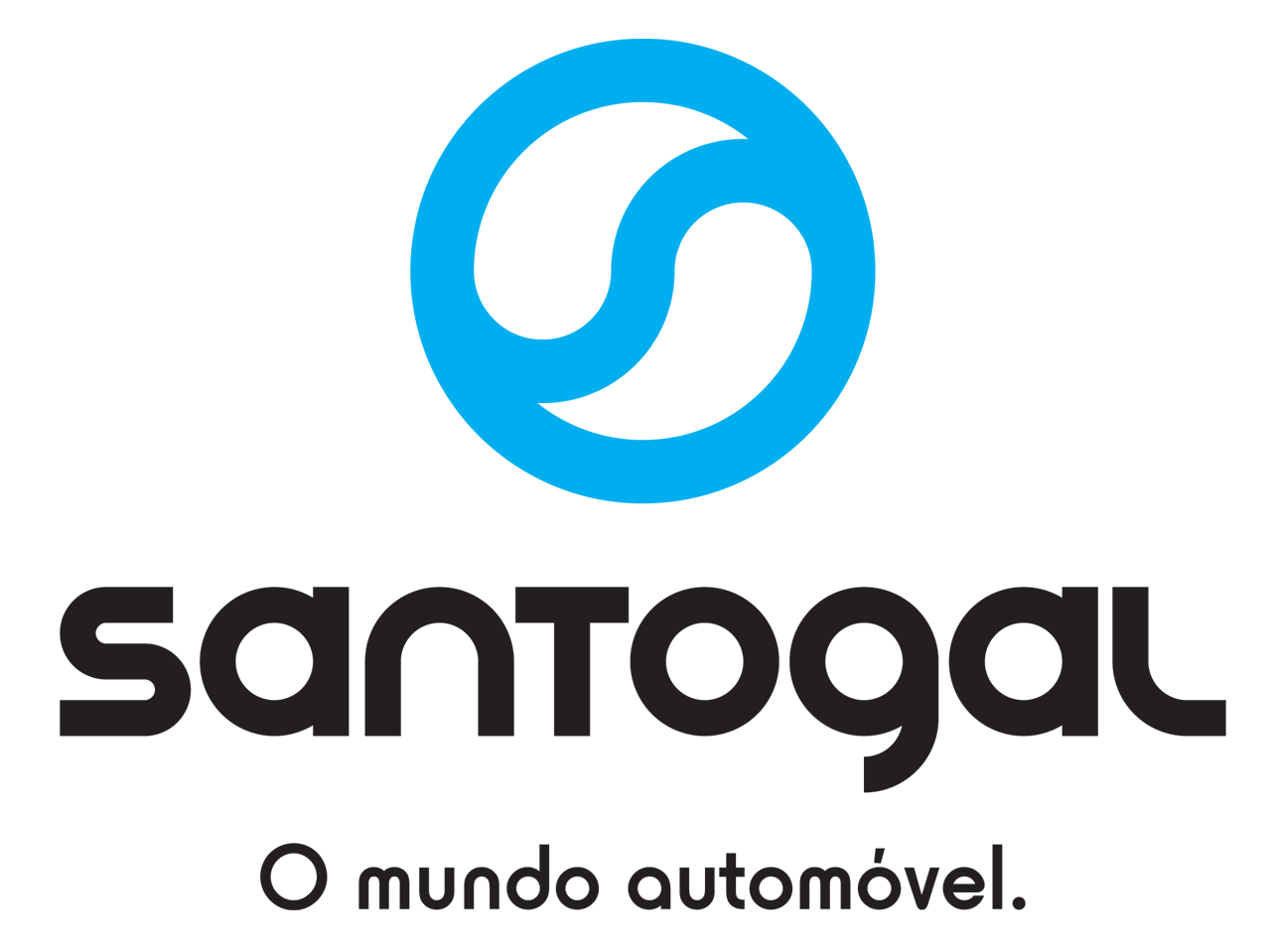 Protocolo Assistência Técnica a Viaturas Automóveis Clientes Empresa – SantogalÂmbito e enquadramento do Protocolo –O Grupo Santogal através da sua rede de concessões e oficinas, situadas na zona da Grande Lisboa, vem estabelecer um protocolo de fornecimento de serviços relacionados com O Mundo Automóvel, aplicável em todas as suas oficinas às entidades:Considera-se que este Protocolo terá início no dia _______________________.O intuito é de prestar um serviço competitivo, que vá de encontro às necessidades do cliente empresa:Controlo e redução de custo.Mobilidade Garantida.Redução de tempo de imobilização.Prestação de serviços rápidos.Início, Duração e Renovação -O presente protocolo têm-se por celebrado depois da aprovação da Direcção Após Venda da Santogal. Para o efeito, deverá ser prestada informação sobre a frota da Empresa, mediante o preenchimento completo da ficha de informação. Na apreciação da candidatura, serão ponderados não só os elementos relativos á frota como também a estimativa de facturação oficinal e a política de aquisições da empresa. Este protocolo destina-se a Empresas cuja frota não exceda as 10 viaturas. A aprovação da candidatura Direcção Após Venda da Santogal será comunicada por escrito.O Protocolo terá a duração de um ano a partir da data da aprovação da candidatura, findo o qual, a Santogal se reserva o direito de alterar as suas condições. Contudo, a Santogal poderá suspender, no todo ou em parte a execução do presente Protocolo, facto de que dará prévio conhecimento por escrito. A renovação deste protocolo será efectuada por acordo de ambas as partes e na condição que a Empresa, forneça e mantenha actualizado os dados necessários ao estabelecimento do Protocolo.Serviços prestados ao abrigo do Protocolo –Voucher válido para viaturas que não assistam na Santogal à mais de 3 anos no valor de 5%, que incidirá no valor total da factura da primeira visita que a viatura efectuar a qualquer oficina Santogal (excepto rede Pit Stop Santogal), efectuada no prazo de 6 meses da data do protocoloCrédito a 30 dias (mediante aprovação do Dept. Crédito da Santogal) O desconto, quando concedido será contemplado na factura. Caso o pagamento não respeite o prazo estabelecido para a concessão daquele benefício, será emitida uma factura para reposição do desconto.MobilidadeViatura de Substituição – desconto de 50% sobre o valor de aluguer de viatura de substituição ( desconto a aplicar sobre o PVP, da tabela em vigor que se  anexa). Só aplicável em caso de imobilização de viatura nas oficinas Santogal.Serviço de mobilidade Santogal – Serviço de desempanagem (grande Lisboa) ou serviço de reboque em caso de avaria ou acidente através do número Info Santogal 808 202 204 (365 dias 24 horas). Em caso de avaria, e se a reparação não for passível de resolução no próprio dia, poderá através da InfoSantogal solicitar uma viatura de substituição a qual será gratuita durante o tempo de imobilização da viatura e até um período máximo de 2 dias úteis. (Custo total de 4€ + IVA (valor em vigor no ano de 2014) a ser cobrado na factura anualmente por ocasião de serviço efectuado nas nossas oficinas).Redução de tempo de imobilização – Consoante a urgência e disponibilidade de planeamento da oficina, será dada prioridade às intervenções de carácter urgente, sempre que tal seja comunicado à oficina em questão.Resposta em 24 horas (sem contar com dias não úteis) a marcações efectuadas via site Santogal -  http://www.santogal.pt/MarcacaoOficina.aspx .Confort Service – possibilidade de recolha e entrega de viaturas no local e hora que nos indicar, desde que na zona de Grande Lisboa. Este serviço é disponibilizado para todas as viaturas e pontualmente a para viaturas Prioritárias, tal como definidas no  Protocolo, pode ou não ser disponibilizado de forma gratuita consoante a  disponibilidade da oficina em que a viatura é assistida. Ver tabela anexa.Gestão de Sinistros – sem custo adicional para os clientes que contratarem Seguro Auto Santogal dispomos de um serviço inovador para o apoiar, gerir e acompanhar na regularização de sinistro automóvel.Emissão de carta verde e condições do contrato no local de entrega do veículo.Procedimentos administrativos privilegiados.Acompanhamento em caso de sinistro pela Gestão Sinistros Santogal – Info Santogal 808 202 204Coberturas e bónus específicos para clientes Seguro Santogal.Outras Condições Especiais - A Santogal está preparada para efectuar nas suas oficinas de marca  os seguintes serviçosLavagem – cartão de fidelização, oferta de uma lavagem por cada 4.Pneus – descontos especiais para protocolo Santogal – Empresa. (ver tabela)Serviço de IPO – preço promocional de 59,90€ , com oferta de Check Up + vales de desconto em serviços oficinais no valor de 100€ com a duração de um ano a partir da data da inspecção.Oficinas de serviços rápidos” Pit Stop Santogal” : Dispomos também de oficinas dedicadas á execução de serviços rápidos que estão vocacionadas para intervenções de curta duração nas quais se incluem, alguns trabalhos de manutenção tais como:Mudança de óleo, filtros, correias, etc.PneusReparação e substituição de VidrosLavagensIPOPara mais detalhes sobre os serviços PIT Stop Santogal consultar o site Pit Stop Santogal. (Os descontos referidos em 1 não se aplicam nesta rede de Oficinas).Manutenção Programada – para viaturas adquiridas à Santogal ou com menos de um ano de matrícula a Santogal está pronta a propor contratos de manutenção, que já englobam o desconto oferecido em 1, consoante a quilometragem e os serviços contratados pela empresa.Condições necessárias para a concessão de crédito:Para as condições que pressuponham a existência de crédito oficinal, é necessária a apresentação do respectivo pedido cuja apreciação é feita discricionariamente pela Santogal que o pode cancelar a todo o tempo. O montante máximo do patamar de crédito concedido depende do volume previsível de facturação equivalente a dois meses.  Todos os demais serviços e condições são válidos também para as situações de Pronto Pagamento.Gestor do Cliente:A Santogal nomeará um Gestor de Cliente, que terá por missão acompanhar o cliente na sua relação com a Santogal, devendo o mesmo ser alertado para qualquer situação anómala que surja na interacção entre qualquer empresa da Santogal e a empresa.Este elemento terá também como missão apoiar a Vossa empresa no processo de aquisição de viaturas novas ou usadas, de qualquer marca:Apresentar propostas de aquisição de viaturas novas ou usadas, de qualquer marca.Soluções de financiamento, seguro e manutenção programada.Possibilitar o test drive dos diversos modelos e marcas por nós representadas.Encontrar as viaturas que mais se enquadrem na vossa política de frotas, aproveitando todas as condições especiais das marcas e campanhas em vigor.Será também obrigação do Gestor de Cliente recolher e informar, junto de vós, os elementos que nos permitirão renovar o Protocolo agora estabelecido.A Santogal espera assim com este Protocolo, melhorar o serviço que presta, e fortalecer os laços comerciais entre as nossas empresas.Pela Santogal						Pela Empresa________________________________________			____________________________________Condições Comerciais Pneus EmpresasDescontos 2014** Condições de desconto em vigor a 1 de Janeiro 2014, poderão sofrer alterações ao longo do ano e não acumuláveis com outras campanhas ou promoções em vigor.Viaturas de Substituição - TurismoTabela de Preços de Venda 2014Preços com IVAAs condições de aluguer a aplicar serão definidas pela Rent-a-CarViaturas de Substituição - ComerciaisTabela de Preços de Venda 2014Preços com IVAAs condições de aluguer a aplicar serão definidas pela Rent-a-CarConfort Service – recolha e entrega de viaturasMarcaDescontoBridgestone40%Firestone40%Michelin30%Kleber27%Bfgoodrich27%Goodyear30%Sava29%Fulda25%Dunlop29%Yokohama27%Continental27%Uniroyal11%Barum17%Mabor17%Pirelli30%Kumho5%Debica29%Kormoran15%Tigar15%GrupoSegmentoCombustívelViaturas tipoPreço Venda
c/IVAFranquiaSCDWPAIAMinis - Segmento AGasolinaSMART FORTWO / FIAT PANDA                 23,00 €            968,00 €       6,00 €      3,86 € BUtilitários - Segmento BGasolinaCITROËN C2 / FORD KA                23,00 €            850,00 €       7,00 €      3,86 € CUtilitários - Segmento BGasolinaMITSUBISHI COLT 1.1 / RENAULT CLIO 1.2 / SEAT IBIZA 1.2 / VW POLO / FORD FIESTA / CITROËN C3 / MAZDA 2 MZ-CD / FIAT GRANDE PUNTO / PEUGEOT 206 / FIAT GRANDE PUNTO / SART FORTWO Cx Aut                28,00 €            968,00 €       8,00 €      3,86 € DUtilitários - Segmento BGasoleoSKODA FABIA BREAK / RENAULT CLIO BREAK / SEAT IBIZA ST / VW POLO TDI / FIAT GRANDE PUNTO MULTIJET/FORD FIESTA Tdci                33,00 €        1.452,00 €       9,00 €      3,86 € EPequenos Familiares - Segmento CGasoleo VW POLO TDI / FORD FIESTA 1.4 TDCI / CITRÖEN C3 / RENAULT CLIO / PEUGEOT 207 HDI/MERCEDES A150                 48,00 €        1.450,00 €       9,00 €      3,86 € E SWPequenos Familiares - Segmento CGasoleoSKODA FABIA BREAK 1.4 TDI / RENAULT CLIO BREAK 1.5 DCI / SEAT IBIZA ST                46,00 €        1.450,00 €       9,50 €      3,86 € FPequenos Familiares - Segmento CGasoleo OPEL ASTRA SW CDTI / MERCEDES A160 CDI / MERCEDES B150 (gasolina) / PEUGEOT 308 HDI / CITROËN C4 HDI                 50,00 €        1.450,00 €       9,50 €      3,86 € GPequenos Familiares - Segmento CGasoleoRENAULT MEGANE SW dci / PEUGEOT 308 SW HDI / VOLKSWAGEN GOLF TDI                55,00 €        1.815,00 €    10,00 €      3,86 € HPequenos Familiares - Segmento CGasoleoFORD FOCUS 1.6 TDCI / PEUGEOT 308 1.6 HDI / MAZDA 3 HB MZR 1.6                  55,00 €        1.900,00 €    14,00 €      3,86 € E AUTPequenos Familiares - Segmento C AutomáticoGasoleoMITSUBISHI COLT DCI Aut. / Mercedes A150 Aut. / MERCEDES B150 Aut.                59,00 €        1.900,00 €    14,00 €      3,86 € H swPequenos Familiares - Segmento CGasoleoFORD FOCUS 1.6 TDCI SW / RENAULT MEGANE SPORT TOURER                60,00 €        1.900,00 €    14,00 €      3,86 € I Médios Familiares - Segmento DGasoleoVW GOLF TDI / BMW 1 SERIES                66,00 €        2.100,00 €    17,50 €      3,86 € I SWMédios Familiares - Segmento DGasoleoFORD C-MAX / VW GOLF VARIANT                68,00 €        2.100,00 €    18,00 €      3,86 € JMédios Familiares - Segmento DGasoleoVW Passat ou similar A/C                74,00 €        2.722,50 €    18,00 €      3,86 € J SWMédios Familiares - Segmento DGasoleo VOLKSWAGEN PASSAT SW Tdi / Peugeot 3008                82,00 €        2.722,50 €    18,00 €      3,86 € LMédios Familiares - Segmento DGasoleoFORD MONDEO / RENAULT LAGUNA / MERCEDES A180 CDI / BMW 318 / Audi A4 Tdi / MERCEDES C220 Cdi ou similar              107,00 €        3.630,00 €    20,00 €      3,86 € L SWMédios Familiares - Segmento DGasoleoBMW 3 SERIES TOURING / MAZDA 6 SW              107,00 €        3.630,00 €    21,00 €      3,86 € MGrandes Familiares - Segmento EGasoleoBMW 5 SERIES / MERCEDES GLK 220 CDI / AUDI A6 Tdi / MERCEDES E 250               133,00 €        4.235,00 €    24,00 €      3,86 € NLuxo - Segmento FGasoleo  MERCEDES S ou similar              246,00 €        5.000,00 €  Não definido      3,86 € 1MonovolumesGasoleoVW T5 TDI 6L / IVECO Turbodaily HPI 6L                71,00 €        1.815,00 €    14,00 €      3,86 € 2MonovolumesGasoleoFord S-Max Tdci/Seat Alhambra Tdi/Vw Sharan Tdi / FORD GALAXY / MERCEDES-BENZ VITO 111 CDI A/C ou similar                86,00 €        2.722,50 €    17,00 €      3,86 € 3MonovolumesGasoleo VW T5 TDI 9L / Nissan Primastar DCI 9L / Opel Vivaro DCI 9L / Mercedes Vito CDI 9L / VW Caravelle TDI 9L                90,00 €        2.420,00 €    14,00 €      3,86 € GrupoSegmentoCombustivelViatura tipoPreço Venda
c/IVAFranquiaSCDWPAI1Derivados do TurismoGasoleoFORD FIESTA SPORTVAN 1.4 TDCI / MITSUBISHI COLT 1.5 DID VAN / OPEL CORSA VAN 1.3 CDTI / RENAULT CLIO 1.5 DCI / VW
POLO VAN 1.4 TDI / FIAT GRANDE PUNTO 1.3 MTJ / SEAT IBIZA 1.4 TDI / CITRÖEN C3 Fiat / PEUGEOT 207 HDI 2L / FORD FIESTA TDCI 2L / FIAT DOBLO AC / similar                   35,00 €             968,00 €       13,00 €    3,86 € 2Furgões - Pequeno VolumeGasoleoFORD TRANSIT CONNECT LONGA 1.8 TDCI / VW CADDY 1.9 SDI / PEUGEOT PARTNER HDI 2L / FIAT DOBLO MAXI                   32,00 €         1.089,00 €          8,00 €    3,86 € 3Furgões - Médio VolumeGasoleoVW TRANSPORTER T5 1.9 TDI / VW CADDY MAXI 1.9 TDI / CITROËN JUMPER HDI 3L / PEUGEOT BOXER HDI 3L / MERCEDES VITO                   74,00 €         1.815,00 €       14,00 €    3,86 € 3Furgões - Médio VolumeGasoleoVW CRAFTER 35 2.5 MÉDIO / FORD TRANSIT 330L 2.4  furgão comp. médio e/ou c/ tecto semi-elevado / VW CRAFTER Tdi /IVECO TURBODAILY Tecto Alto Rodado Simples 3L / IVECO 35S12 HPI (Tecto Alto)                   82,00 €         2.420,00 €       16,00 €    3,86 € 4Furgões - Grande VolumeGasoleoVW CRAFTER 35 2.5 LONGO / FIAT DUCATO LH2 2.3 M.JET furgão comp.longo e/ou c/ tecto elevado / IVECO TURBODAILY Rodado Duplo / IVECO 35C13 HPI (Tecto Alto)                   99,00 €         3.025,00 €       18,00 €    3,86 € 5MistosGasoleoVW TRANSPORTER / MERCEDES VITO COMBI 2.1                     63,00 €         1.800,00 €       16,00 €    3,86 € 6Pick-UpGasoleoMAZDA BT 50 2.5 / MITSUBISHI L200 2.5  cabine dupla / TOYOTA HILUX Cab Dupla 5 L - Cx Madeira - 4x4                    76,00 €         2.722,50 €       18,00 €    3,86 € 6SPick-UpGasoleo JEEP WRANGLER CRD Sahara                    99,00 €         2.722,50 €       18,00 €    3,86 € 7SChassis - Caixa abertaGasoleoMITSUBISHI CANTER 3.0 cabine simples                     71,00 €         1.900,00 €       18,00 €    3,86 € 7DChassis - Caixa abertaGasoleoMITSUBISHI CANTER 3.0 cabine dupla / IVECO TURBODAILY Caixa aberta cabine dupla 7L / FORD TRANSIT caixa aberta cabine simples 3L /  FORD TRANSIT caixa aberta cabine dupla 7L  / NISSAN NAVARRA 4X4 - Cab Dupla                 107,00 €         2.117,50 €       20,00 €    3,86 € 8Chassis - Caixa Fechada - ContentoresGasoleo MERCEDES SPRINTER Contentor c/basculante 500 Kg 3L                  110,00 €         3.630,00 €       20,00 €    3,86 € Custo serviço:Só entrega ou recolha18,5euros(preços c/ IVA)(preços c/ IVA)Entrega + recolha37euros(preços c/ IVA)(preços c/ IVA)                       Origem
DestinoLisboaAmadoraOeirasOdivelasCacém / QueluzSintraCascaisLouresPorto AltoAlmadaBarreiroLisboa18,50 €25,70 €28,70 €25,70 €25,70 €34,90 €34,90 €28,70 €55,40 €28,70 €43,10 €Amadora25,70 €18,50 €28,70 €25,70 €25,70 €28,70 €34,90 €28,70 €55,40 €28,70 €55,40 €Oeiras28,70 €28,70 €18,50 €34,90 €25,70 €34,90 €25,70 €43,10 €73,80 €34,90 €55,40 €Odivelas25,70 €25,70 €34,90 €18,50 €25,70 €34,90 €43,10 €25,70 €55,40 €28,70 €55,40 €Cacém/Queluz25,70 €25,70 €25,70 €28,70 €18,50 €28,70 €34,90 €34,90 €55,40 €34,90 €55,40 €Sintra34,90 €28,70 €34,90 €34,90 €28,70 €18,50 €28,70 €43,10 €73,80 €43,10 €67,70 €Cascais34,90 €34,90 €25,70 €43,10 €34,90 €28,70 €18,50 €55,40 €87,20 €43,10 €67,70 €Loures28,70 €28,70 €43,10 €25,70 €34,90 €43,10 €55,40 €18,50 €55,40 €34,90 €55,40 €Porto Alto55,40 €55,40 €73,80 €55,40 €55,40 €73,80 €87,20 €55,40 €18,50 €67,70 €55,40 €Almada28,70 €28,70 €34,90 €28,70 €34,90 €43,10 €43,10 €34,90 €67,70 €18,50 €34,90 €Barreiro43,10 €55,40 €55,40 €55,40 €55,40 €67,70 €67,70 €55,40 €55,40 €34,90 €18,50 €Preços c/ IVA